Целевые показатели развития конкуренции на социально значимых и приоритетных рынках Красногвардейского района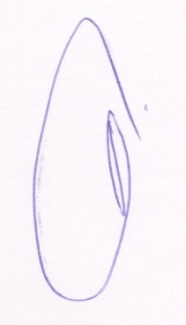 Заместитель главы администрации района - начальник  управления АПК и экономического развития Красногвардейского района                                                                              В.Ю.ПриходькоИсп.Соколова О.Т. т.(247) 3-14-79№ п/пНаименование целевого показателяЕдиница измере-ния2016 годплан2016 годфакт% выполнения1234561.Рынок услуг в сфере культуры и туризма1.1.Количество туристов, посетивших Красногвардейский районТыс. человек28,528,6100,31.2.Выполнение работ по капитальному ремонту, согласно утвержденному плану реализацииПроцент1001001002.Розничная торговля2.1.Доля негосударственных аптечных организаций, осуществляющих розничную торговлю фармацевтической продукцией, в общем количестве аптечных организаций, осуществляющих розничную торговлю фармацевтической продукциейПроцент85921082.2.Минимальная обеспеченность населения площадью торговых объектов на 1 тыс. жителейКв. м4154421062.3.Количество ярмарочных мероприятий (проводимых на периодической основе)Единица7669913.Рынок услуг перевозок пассажиров наземным транспортом3.1.Доля негосударственных (немуниципальных) перевозчиков на межмуниципальных маршрутах регулярных перевозок пассажиров наземным транспортом в общем количестве перевозчиков на межмуниципальных маршрутах регулярных перевозок пассажиров наземным транспортом в Красногвардейском районе Процент1001001003.2.Доля межмуниципальных маршрутов регулярных перевозок пассажиров наземным транспортом, на которых осуществляются перевозки пассажиров негосударственными (немуниципальными) перевозчиками, в общем количестве межмуниципальных маршрутов регулярных перевозок пассажиров наземным транспортом в Красногвардейском районеПроцент1001001003.3.Доля рейсов по межмуниципальным маршрутам регулярных перевозок пассажиров наземным транспортом, осуществляемых негосударственными (немуниципальными) перевозчиками, в общем количестве рейсов по межмуниципальным маршрутам регулярных перевозок пассажиров наземным транспортом в Красногвардейском районеПроцент1001001004.Рынок услуг связи4.1. Доля органов местного самоуправления, подключенных к информационно-телекоммуникационной сети ИнтернетПроцент1001001005.Рынок плодово-овощной продукции Белгородской области5.1.Валовой сбор овощей открытого грунта в сельскохозяйственных организациях, крестьянских (фермерских) хозяйствах, включая индивидуальных предпринимателейТыс. тонн0,190,42106.Рынок бытовых услуг и общественного питания6.1.Обеспеченность жителей области посадочными местами (общедоступная сеть) на 1 тыс. жителейПос.мест19,324,51286.2.Темп роста числа объектов, предоставляющих бытовые услуги населению районаПроцент1029997